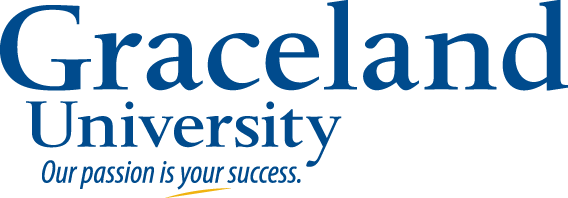 2014-2015Bachelor of Arts (B.A.) Degree:PsychologyBachelor of Arts (B.A.) Degree:PsychologyCourses in BOLD are required by this majorCourses in regular type are to fulfill general education requirements and DO NOT have to be taken the specific semester stated.Courses in ITALIC are strongly recommendedALSO REQUIRED FOR GRADUATION124 credit hours2 Winter Terms39 Upper division credits2.00 GPACompletion of all major & gen ed requirementsBachelor of Arts (B.A.) Degree:PsychologyBachelor of Arts (B.A.) Degree:PsychologyCourses in BOLD are required by this majorCourses in regular type are to fulfill general education requirements and DO NOT have to be taken the specific semester stated.Courses in ITALIC are strongly recommendedALSO REQUIRED FOR GRADUATION124 credit hours2 Winter Terms39 Upper division credits2.00 GPACompletion of all major & gen ed requirementsFirst Year Fall(consider a WT)GE GoalGE GoalSem HoursDate MetFirst Year SpringGE GoalSem HoursDate MetCourses in BOLD are required by this majorCourses in regular type are to fulfill general education requirements and DO NOT have to be taken the specific semester stated.Courses in ITALIC are strongly recommendedALSO REQUIRED FOR GRADUATION124 credit hours2 Winter Terms39 Upper division credits2.00 GPACompletion of all major & gen ed requirementsPSYC1300 Intro to Psych1c1c3PSYC2250 Dev. Psych1d3Courses in BOLD are required by this majorCourses in regular type are to fulfill general education requirements and DO NOT have to be taken the specific semester stated.Courses in ITALIC are strongly recommendedALSO REQUIRED FOR GRADUATION124 credit hours2 Winter Terms39 Upper division credits2.00 GPACompletion of all major & gen ed requirementsENGL1410 Modern Rhetoric ORENGL1440 English Honors3C3C3MATH1380 Intro to Stats3a3Courses in BOLD are required by this majorCourses in regular type are to fulfill general education requirements and DO NOT have to be taken the specific semester stated.Courses in ITALIC are strongly recommendedALSO REQUIRED FOR GRADUATION124 credit hours2 Winter Terms39 Upper division credits2.00 GPACompletion of all major & gen ed requirementsENGL1410 Modern Rhetoric ORENGL1440 English Honors3C3C3Speech Communication3b3Courses in BOLD are required by this majorCourses in regular type are to fulfill general education requirements and DO NOT have to be taken the specific semester stated.Courses in ITALIC are strongly recommendedALSO REQUIRED FOR GRADUATION124 credit hours2 Winter Terms39 Upper division credits2.00 GPACompletion of all major & gen ed requirementsINTD1100 Critical Thinking in Arts & Sciences*3History/Political Science      1b3Courses in BOLD are required by this majorCourses in regular type are to fulfill general education requirements and DO NOT have to be taken the specific semester stated.Courses in ITALIC are strongly recommendedALSO REQUIRED FOR GRADUATION124 credit hours2 Winter Terms39 Upper division credits2.00 GPACompletion of all major & gen ed requirementsINTD1100 Critical Thinking in Arts & Sciences*3Elective      3Courses in BOLD are required by this majorCourses in regular type are to fulfill general education requirements and DO NOT have to be taken the specific semester stated.Courses in ITALIC are strongly recommendedALSO REQUIRED FOR GRADUATION124 credit hours2 Winter Terms39 Upper division credits2.00 GPACompletion of all major & gen ed requirementsMathematics**      3a3a3Courses in BOLD are required by this majorCourses in regular type are to fulfill general education requirements and DO NOT have to be taken the specific semester stated.Courses in ITALIC are strongly recommendedALSO REQUIRED FOR GRADUATION124 credit hours2 Winter Terms39 Upper division credits2.00 GPACompletion of all major & gen ed requirementsArts      2a2a3Courses in BOLD are required by this majorCourses in regular type are to fulfill general education requirements and DO NOT have to be taken the specific semester stated.Courses in ITALIC are strongly recommendedALSO REQUIRED FOR GRADUATION124 credit hours2 Winter Terms39 Upper division credits2.00 GPACompletion of all major & gen ed requirementsCourses in BOLD are required by this majorCourses in regular type are to fulfill general education requirements and DO NOT have to be taken the specific semester stated.Courses in ITALIC are strongly recommendedALSO REQUIRED FOR GRADUATION124 credit hours2 Winter Terms39 Upper division credits2.00 GPACompletion of all major & gen ed requirementsTotal HoursTotal HoursCourses in BOLD are required by this majorCourses in regular type are to fulfill general education requirements and DO NOT have to be taken the specific semester stated.Courses in ITALIC are strongly recommendedALSO REQUIRED FOR GRADUATION124 credit hours2 Winter Terms39 Upper division credits2.00 GPACompletion of all major & gen ed requirementsNotes:      Notes:      Notes:      Notes:      Notes:      Notes:      Notes:      Notes:      Notes:      Courses in BOLD are required by this majorCourses in regular type are to fulfill general education requirements and DO NOT have to be taken the specific semester stated.Courses in ITALIC are strongly recommendedALSO REQUIRED FOR GRADUATION124 credit hours2 Winter Terms39 Upper division credits2.00 GPACompletion of all major & gen ed requirementsSecond Year Fall(consider a WT)GE GoalGE GoalSemHoursDate MetSecond Year SpringGE GoalSem HoursDate MetCourses in BOLD are required by this majorCourses in regular type are to fulfill general education requirements and DO NOT have to be taken the specific semester stated.Courses in ITALIC are strongly recommendedALSO REQUIRED FOR GRADUATION124 credit hours2 Winter Terms39 Upper division credits2.00 GPACompletion of all major & gen ed requirementsBIOL1400 Fund of Bio Science or BIOL23001a1a3Psychology Elective***      3Courses in BOLD are required by this majorCourses in regular type are to fulfill general education requirements and DO NOT have to be taken the specific semester stated.Courses in ITALIC are strongly recommendedALSO REQUIRED FOR GRADUATION124 credit hours2 Winter Terms39 Upper division credits2.00 GPACompletion of all major & gen ed requirementsPSYC3310 Soc Psych OR PSYC33403HLTH1300 Lifetime Health/Fitness Lab3f2Courses in BOLD are required by this majorCourses in regular type are to fulfill general education requirements and DO NOT have to be taken the specific semester stated.Courses in ITALIC are strongly recommendedALSO REQUIRED FOR GRADUATION124 credit hours2 Winter Terms39 Upper division credits2.00 GPACompletion of all major & gen ed requirementsHuman Diversity      443PE Activity      3f1Courses in BOLD are required by this majorCourses in regular type are to fulfill general education requirements and DO NOT have to be taken the specific semester stated.Courses in ITALIC are strongly recommendedALSO REQUIRED FOR GRADUATION124 credit hours2 Winter Terms39 Upper division credits2.00 GPACompletion of all major & gen ed requirementsPSYC3380 Abnormal Psych3Elective      3Courses in BOLD are required by this majorCourses in regular type are to fulfill general education requirements and DO NOT have to be taken the specific semester stated.Courses in ITALIC are strongly recommendedALSO REQUIRED FOR GRADUATION124 credit hours2 Winter Terms39 Upper division credits2.00 GPACompletion of all major & gen ed requirementsElective      3Elective      3Courses in BOLD are required by this majorCourses in regular type are to fulfill general education requirements and DO NOT have to be taken the specific semester stated.Courses in ITALIC are strongly recommendedALSO REQUIRED FOR GRADUATION124 credit hours2 Winter Terms39 Upper division credits2.00 GPACompletion of all major & gen ed requirementsHumanities      2b3Courses in BOLD are required by this majorCourses in regular type are to fulfill general education requirements and DO NOT have to be taken the specific semester stated.Courses in ITALIC are strongly recommendedALSO REQUIRED FOR GRADUATION124 credit hours2 Winter Terms39 Upper division credits2.00 GPACompletion of all major & gen ed requirementsTotal HoursTotal HoursCourses in BOLD are required by this majorCourses in regular type are to fulfill general education requirements and DO NOT have to be taken the specific semester stated.Courses in ITALIC are strongly recommendedALSO REQUIRED FOR GRADUATION124 credit hours2 Winter Terms39 Upper division credits2.00 GPACompletion of all major & gen ed requirementsNotes:      	Notes:      	Notes:      	Notes:      	Notes:      	Notes:      	Notes:      	Notes:      	Notes:      	Courses in BOLD are required by this majorCourses in regular type are to fulfill general education requirements and DO NOT have to be taken the specific semester stated.Courses in ITALIC are strongly recommendedALSO REQUIRED FOR GRADUATION124 credit hours2 Winter Terms39 Upper division credits2.00 GPACompletion of all major & gen ed requirementsThird Year Fall(check your degree audit!)GE GoalGE GoalSemHoursDate MetThird Year SpringGE GoalSem HoursDate Met* See Catalog for specific information+denotes courses offered only every other yearPSYC3250 Professional Seminar1PSYC3320 Research Dev & Exp Meth.3* See Catalog for specific information+denotes courses offered only every other yearElective      3PSYC3330 Biopsychology3* See Catalog for specific information+denotes courses offered only every other yearPSYC3500+ Cog. Psych even year) OR PSYC3500+ Prin of Learning (odd yr)3ENGL3XXX Advanced Comp      3d3* See Catalog for specific information+denotes courses offered only every other yearPSYC3500+ Cog. Psych even year) OR PSYC3500+ Prin of Learning (odd yr)3Ethics/Values      3e3* See Catalog for specific information+denotes courses offered only every other yearBIOL3310 Molecular Genetics+**4Elective      3* See Catalog for specific information+denotes courses offered only every other yearElective      3Total HoursTotal HoursNotes:      Notes:      Notes:      Notes:      Notes:      Notes:      Notes:      Notes:      Notes:      Notes:      Notes:      Notes:      Notes:      Notes:      Notes:      Notes:      Notes:      Notes:      Fourth Year Fall(apply for graduation!)GE GoalGE GoalSemHoursDate MetFourth Year SpringGE GoalSem HoursDate MetPsychology Elective***      3PSYC3350 History & Systems3PSYC4340 Sr. Research3Elective      3Elective      3Elective      3Elective      3Elective      3Elective      3Elective      3Total HoursTotal HoursNotes:      Notes:      Notes:      Notes:      Notes:      Notes:      Notes:      Notes:      Notes:      Updated:2/18/2014Notes:      Notes:      Notes:      Notes:      Notes:      Notes:      Notes:      Notes:      Notes:      Updated:2/18/2014* Graduation requirement for all first time freshmen** MATH1510 Calculus I and BIOL3310 Molecular Genetics (2XXX level Biol pre-req) are recommended for students planning to go to graduate school.***Select 6sh from the following: PSYC2100, 3280, 3300, 3370, 3440, 3470, 3900, 4360, 4430DISCLAIMER: These plans are to be used as guides only and are subject to changes in curriculum requirements. Refer to your Graceland Catalog for complete and accurate information. Some courses listed on the plans may have prerequisites that have not been stated. The student has the ultimate responsibility for scheduling and meeting the graduation requirements.* Graduation requirement for all first time freshmen** MATH1510 Calculus I and BIOL3310 Molecular Genetics (2XXX level Biol pre-req) are recommended for students planning to go to graduate school.***Select 6sh from the following: PSYC2100, 3280, 3300, 3370, 3440, 3470, 3900, 4360, 4430DISCLAIMER: These plans are to be used as guides only and are subject to changes in curriculum requirements. Refer to your Graceland Catalog for complete and accurate information. Some courses listed on the plans may have prerequisites that have not been stated. The student has the ultimate responsibility for scheduling and meeting the graduation requirements.* Graduation requirement for all first time freshmen** MATH1510 Calculus I and BIOL3310 Molecular Genetics (2XXX level Biol pre-req) are recommended for students planning to go to graduate school.***Select 6sh from the following: PSYC2100, 3280, 3300, 3370, 3440, 3470, 3900, 4360, 4430DISCLAIMER: These plans are to be used as guides only and are subject to changes in curriculum requirements. Refer to your Graceland Catalog for complete and accurate information. Some courses listed on the plans may have prerequisites that have not been stated. The student has the ultimate responsibility for scheduling and meeting the graduation requirements.* Graduation requirement for all first time freshmen** MATH1510 Calculus I and BIOL3310 Molecular Genetics (2XXX level Biol pre-req) are recommended for students planning to go to graduate school.***Select 6sh from the following: PSYC2100, 3280, 3300, 3370, 3440, 3470, 3900, 4360, 4430DISCLAIMER: These plans are to be used as guides only and are subject to changes in curriculum requirements. Refer to your Graceland Catalog for complete and accurate information. Some courses listed on the plans may have prerequisites that have not been stated. The student has the ultimate responsibility for scheduling and meeting the graduation requirements.* Graduation requirement for all first time freshmen** MATH1510 Calculus I and BIOL3310 Molecular Genetics (2XXX level Biol pre-req) are recommended for students planning to go to graduate school.***Select 6sh from the following: PSYC2100, 3280, 3300, 3370, 3440, 3470, 3900, 4360, 4430DISCLAIMER: These plans are to be used as guides only and are subject to changes in curriculum requirements. Refer to your Graceland Catalog for complete and accurate information. Some courses listed on the plans may have prerequisites that have not been stated. The student has the ultimate responsibility for scheduling and meeting the graduation requirements.* Graduation requirement for all first time freshmen** MATH1510 Calculus I and BIOL3310 Molecular Genetics (2XXX level Biol pre-req) are recommended for students planning to go to graduate school.***Select 6sh from the following: PSYC2100, 3280, 3300, 3370, 3440, 3470, 3900, 4360, 4430DISCLAIMER: These plans are to be used as guides only and are subject to changes in curriculum requirements. Refer to your Graceland Catalog for complete and accurate information. Some courses listed on the plans may have prerequisites that have not been stated. The student has the ultimate responsibility for scheduling and meeting the graduation requirements.* Graduation requirement for all first time freshmen** MATH1510 Calculus I and BIOL3310 Molecular Genetics (2XXX level Biol pre-req) are recommended for students planning to go to graduate school.***Select 6sh from the following: PSYC2100, 3280, 3300, 3370, 3440, 3470, 3900, 4360, 4430DISCLAIMER: These plans are to be used as guides only and are subject to changes in curriculum requirements. Refer to your Graceland Catalog for complete and accurate information. Some courses listed on the plans may have prerequisites that have not been stated. The student has the ultimate responsibility for scheduling and meeting the graduation requirements.* Graduation requirement for all first time freshmen** MATH1510 Calculus I and BIOL3310 Molecular Genetics (2XXX level Biol pre-req) are recommended for students planning to go to graduate school.***Select 6sh from the following: PSYC2100, 3280, 3300, 3370, 3440, 3470, 3900, 4360, 4430DISCLAIMER: These plans are to be used as guides only and are subject to changes in curriculum requirements. Refer to your Graceland Catalog for complete and accurate information. Some courses listed on the plans may have prerequisites that have not been stated. The student has the ultimate responsibility for scheduling and meeting the graduation requirements.* Graduation requirement for all first time freshmen** MATH1510 Calculus I and BIOL3310 Molecular Genetics (2XXX level Biol pre-req) are recommended for students planning to go to graduate school.***Select 6sh from the following: PSYC2100, 3280, 3300, 3370, 3440, 3470, 3900, 4360, 4430DISCLAIMER: These plans are to be used as guides only and are subject to changes in curriculum requirements. Refer to your Graceland Catalog for complete and accurate information. Some courses listed on the plans may have prerequisites that have not been stated. The student has the ultimate responsibility for scheduling and meeting the graduation requirements.Name:      ID:     * Graduation requirement for all first time freshmen** MATH1510 Calculus I and BIOL3310 Molecular Genetics (2XXX level Biol pre-req) are recommended for students planning to go to graduate school.***Select 6sh from the following: PSYC2100, 3280, 3300, 3370, 3440, 3470, 3900, 4360, 4430DISCLAIMER: These plans are to be used as guides only and are subject to changes in curriculum requirements. Refer to your Graceland Catalog for complete and accurate information. Some courses listed on the plans may have prerequisites that have not been stated. The student has the ultimate responsibility for scheduling and meeting the graduation requirements.* Graduation requirement for all first time freshmen** MATH1510 Calculus I and BIOL3310 Molecular Genetics (2XXX level Biol pre-req) are recommended for students planning to go to graduate school.***Select 6sh from the following: PSYC2100, 3280, 3300, 3370, 3440, 3470, 3900, 4360, 4430DISCLAIMER: These plans are to be used as guides only and are subject to changes in curriculum requirements. Refer to your Graceland Catalog for complete and accurate information. Some courses listed on the plans may have prerequisites that have not been stated. The student has the ultimate responsibility for scheduling and meeting the graduation requirements.* Graduation requirement for all first time freshmen** MATH1510 Calculus I and BIOL3310 Molecular Genetics (2XXX level Biol pre-req) are recommended for students planning to go to graduate school.***Select 6sh from the following: PSYC2100, 3280, 3300, 3370, 3440, 3470, 3900, 4360, 4430DISCLAIMER: These plans are to be used as guides only and are subject to changes in curriculum requirements. Refer to your Graceland Catalog for complete and accurate information. Some courses listed on the plans may have prerequisites that have not been stated. The student has the ultimate responsibility for scheduling and meeting the graduation requirements.* Graduation requirement for all first time freshmen** MATH1510 Calculus I and BIOL3310 Molecular Genetics (2XXX level Biol pre-req) are recommended for students planning to go to graduate school.***Select 6sh from the following: PSYC2100, 3280, 3300, 3370, 3440, 3470, 3900, 4360, 4430DISCLAIMER: These plans are to be used as guides only and are subject to changes in curriculum requirements. Refer to your Graceland Catalog for complete and accurate information. Some courses listed on the plans may have prerequisites that have not been stated. The student has the ultimate responsibility for scheduling and meeting the graduation requirements.* Graduation requirement for all first time freshmen** MATH1510 Calculus I and BIOL3310 Molecular Genetics (2XXX level Biol pre-req) are recommended for students planning to go to graduate school.***Select 6sh from the following: PSYC2100, 3280, 3300, 3370, 3440, 3470, 3900, 4360, 4430DISCLAIMER: These plans are to be used as guides only and are subject to changes in curriculum requirements. Refer to your Graceland Catalog for complete and accurate information. Some courses listed on the plans may have prerequisites that have not been stated. The student has the ultimate responsibility for scheduling and meeting the graduation requirements.* Graduation requirement for all first time freshmen** MATH1510 Calculus I and BIOL3310 Molecular Genetics (2XXX level Biol pre-req) are recommended for students planning to go to graduate school.***Select 6sh from the following: PSYC2100, 3280, 3300, 3370, 3440, 3470, 3900, 4360, 4430DISCLAIMER: These plans are to be used as guides only and are subject to changes in curriculum requirements. Refer to your Graceland Catalog for complete and accurate information. Some courses listed on the plans may have prerequisites that have not been stated. The student has the ultimate responsibility for scheduling and meeting the graduation requirements.* Graduation requirement for all first time freshmen** MATH1510 Calculus I and BIOL3310 Molecular Genetics (2XXX level Biol pre-req) are recommended for students planning to go to graduate school.***Select 6sh from the following: PSYC2100, 3280, 3300, 3370, 3440, 3470, 3900, 4360, 4430DISCLAIMER: These plans are to be used as guides only and are subject to changes in curriculum requirements. Refer to your Graceland Catalog for complete and accurate information. Some courses listed on the plans may have prerequisites that have not been stated. The student has the ultimate responsibility for scheduling and meeting the graduation requirements.* Graduation requirement for all first time freshmen** MATH1510 Calculus I and BIOL3310 Molecular Genetics (2XXX level Biol pre-req) are recommended for students planning to go to graduate school.***Select 6sh from the following: PSYC2100, 3280, 3300, 3370, 3440, 3470, 3900, 4360, 4430DISCLAIMER: These plans are to be used as guides only and are subject to changes in curriculum requirements. Refer to your Graceland Catalog for complete and accurate information. Some courses listed on the plans may have prerequisites that have not been stated. The student has the ultimate responsibility for scheduling and meeting the graduation requirements.* Graduation requirement for all first time freshmen** MATH1510 Calculus I and BIOL3310 Molecular Genetics (2XXX level Biol pre-req) are recommended for students planning to go to graduate school.***Select 6sh from the following: PSYC2100, 3280, 3300, 3370, 3440, 3470, 3900, 4360, 4430DISCLAIMER: These plans are to be used as guides only and are subject to changes in curriculum requirements. Refer to your Graceland Catalog for complete and accurate information. Some courses listed on the plans may have prerequisites that have not been stated. The student has the ultimate responsibility for scheduling and meeting the graduation requirements.* Graduation requirement for all first time freshmen** MATH1510 Calculus I and BIOL3310 Molecular Genetics (2XXX level Biol pre-req) are recommended for students planning to go to graduate school.***Select 6sh from the following: PSYC2100, 3280, 3300, 3370, 3440, 3470, 3900, 4360, 4430DISCLAIMER: These plans are to be used as guides only and are subject to changes in curriculum requirements. Refer to your Graceland Catalog for complete and accurate information. Some courses listed on the plans may have prerequisites that have not been stated. The student has the ultimate responsibility for scheduling and meeting the graduation requirements.* Graduation requirement for all first time freshmen** MATH1510 Calculus I and BIOL3310 Molecular Genetics (2XXX level Biol pre-req) are recommended for students planning to go to graduate school.***Select 6sh from the following: PSYC2100, 3280, 3300, 3370, 3440, 3470, 3900, 4360, 4430DISCLAIMER: These plans are to be used as guides only and are subject to changes in curriculum requirements. Refer to your Graceland Catalog for complete and accurate information. Some courses listed on the plans may have prerequisites that have not been stated. The student has the ultimate responsibility for scheduling and meeting the graduation requirements.* Graduation requirement for all first time freshmen** MATH1510 Calculus I and BIOL3310 Molecular Genetics (2XXX level Biol pre-req) are recommended for students planning to go to graduate school.***Select 6sh from the following: PSYC2100, 3280, 3300, 3370, 3440, 3470, 3900, 4360, 4430DISCLAIMER: These plans are to be used as guides only and are subject to changes in curriculum requirements. Refer to your Graceland Catalog for complete and accurate information. Some courses listed on the plans may have prerequisites that have not been stated. The student has the ultimate responsibility for scheduling and meeting the graduation requirements.* Graduation requirement for all first time freshmen** MATH1510 Calculus I and BIOL3310 Molecular Genetics (2XXX level Biol pre-req) are recommended for students planning to go to graduate school.***Select 6sh from the following: PSYC2100, 3280, 3300, 3370, 3440, 3470, 3900, 4360, 4430DISCLAIMER: These plans are to be used as guides only and are subject to changes in curriculum requirements. Refer to your Graceland Catalog for complete and accurate information. Some courses listed on the plans may have prerequisites that have not been stated. The student has the ultimate responsibility for scheduling and meeting the graduation requirements.* Graduation requirement for all first time freshmen** MATH1510 Calculus I and BIOL3310 Molecular Genetics (2XXX level Biol pre-req) are recommended for students planning to go to graduate school.***Select 6sh from the following: PSYC2100, 3280, 3300, 3370, 3440, 3470, 3900, 4360, 4430DISCLAIMER: These plans are to be used as guides only and are subject to changes in curriculum requirements. Refer to your Graceland Catalog for complete and accurate information. Some courses listed on the plans may have prerequisites that have not been stated. The student has the ultimate responsibility for scheduling and meeting the graduation requirements.* Graduation requirement for all first time freshmen** MATH1510 Calculus I and BIOL3310 Molecular Genetics (2XXX level Biol pre-req) are recommended for students planning to go to graduate school.***Select 6sh from the following: PSYC2100, 3280, 3300, 3370, 3440, 3470, 3900, 4360, 4430DISCLAIMER: These plans are to be used as guides only and are subject to changes in curriculum requirements. Refer to your Graceland Catalog for complete and accurate information. Some courses listed on the plans may have prerequisites that have not been stated. The student has the ultimate responsibility for scheduling and meeting the graduation requirements.* Graduation requirement for all first time freshmen** MATH1510 Calculus I and BIOL3310 Molecular Genetics (2XXX level Biol pre-req) are recommended for students planning to go to graduate school.***Select 6sh from the following: PSYC2100, 3280, 3300, 3370, 3440, 3470, 3900, 4360, 4430DISCLAIMER: These plans are to be used as guides only and are subject to changes in curriculum requirements. Refer to your Graceland Catalog for complete and accurate information. Some courses listed on the plans may have prerequisites that have not been stated. The student has the ultimate responsibility for scheduling and meeting the graduation requirements.* Graduation requirement for all first time freshmen** MATH1510 Calculus I and BIOL3310 Molecular Genetics (2XXX level Biol pre-req) are recommended for students planning to go to graduate school.***Select 6sh from the following: PSYC2100, 3280, 3300, 3370, 3440, 3470, 3900, 4360, 4430DISCLAIMER: These plans are to be used as guides only and are subject to changes in curriculum requirements. Refer to your Graceland Catalog for complete and accurate information. Some courses listed on the plans may have prerequisites that have not been stated. The student has the ultimate responsibility for scheduling and meeting the graduation requirements.* Graduation requirement for all first time freshmen** MATH1510 Calculus I and BIOL3310 Molecular Genetics (2XXX level Biol pre-req) are recommended for students planning to go to graduate school.***Select 6sh from the following: PSYC2100, 3280, 3300, 3370, 3440, 3470, 3900, 4360, 4430DISCLAIMER: These plans are to be used as guides only and are subject to changes in curriculum requirements. Refer to your Graceland Catalog for complete and accurate information. Some courses listed on the plans may have prerequisites that have not been stated. The student has the ultimate responsibility for scheduling and meeting the graduation requirements.